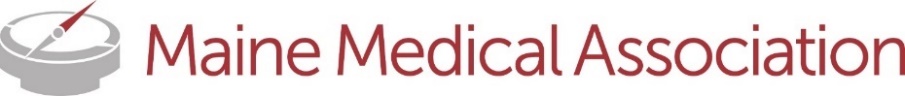 PERFORMANCE-IN-PRACTICE STRUCTURED ABSTRACT (PIP) REVIEW FORMUse this form to review each of the activities submitted for the Performance-in-Practice Review.  Include the compilation of this information on the Surveyor Accreditation Materials Review Form.Y =	Yes, there is evidence that the provider’s practice meets the MMA/ACCME accreditation requirement.N = 	No, the evidence does not demonstrate that the provider’s practice meets the MMA/ACCME accreditation requirement.ENP =  	Evidence Not Provided (i.e. the provider included NO evidence to demonstrate compliance with the MMA/ACCME accreditation requirement.)N/A =  	Not Applicable and requires an explanation. Provider #Provider NameActivity IDActivity NameActivity Date(s)Activity TypeProvidershipDirect or JointCommercial Support Received?Yes/NoDid this activity meet one of the exceptions in Q.11?Did this activity meet one of the exceptions in Q.11?Did this activity meet one of the exceptions in Q.11?Yes/NoIf yes, Standard 3 – Identification, Mitigation, and Disclosure of relevant financial relationships does not apply.If yes, Standard 3 – Identification, Mitigation, and Disclosure of relevant financial relationships does not apply.If yes, Standard 3 – Identification, Mitigation, and Disclosure of relevant financial relationships does not apply.If yes, Standard 3 – Identification, Mitigation, and Disclosure of relevant financial relationships does not apply.For THIS ACTIVITY does the provider’s evidence demonstrate that the providerFor THIS ACTIVITY does the provider’s evidence demonstrate that the providerYNENPN/AExplanations:Educational Needs… incorporated needs (knowledge, competence, or performance) that underlie a professional practice gap(s) of their own learners?  Designed to Change… designed the activity to change competence, performance, or patient outcomes (as described in its mission statement)? Appropriate Formats… chose an activity format that was appropriate for the activities’ setting, objectives, and desired results?   Competencies… developed the activity in the context of desirable physician attributes (e.g., IOM competencies, ACGME competencies)? Analyzes ChangeQ.7 & Att. 1… evaluated changes in learners’ competence or performance or patient outcomes that resulted from the CME activity?Standard 1Att. 2… ensures that education is fair and balanced and that any clinical content presented supports safe, effective patient care?Standard 2Q.10… made all decisions… free of the control of commercial interests? (SII2.1)Standard 3Q.12-13… excluded owners and employees of ineligible companies from participating as planners or faculty, unless one of the three situations applied?Standard 3Q.14… did not engage in joint providership with an ineligible company?Standard 3Att. 3… uses proper time frames and definitions when collecting disclosure information from individuals in control of content? (SII3.1)Standard 3Att. 4… had disclosure information from all individuals in control of content regarding their financial relationships with ineligible companies? (SII3.1)Standard 3Att. 4… implemented a mechanism(s) to identify and resolve conflicts of interest prior to the activity? (SII3.4)Standard 3Att. 5… disclosed to learners prior to the activity the presence or absence of relevant financial relationships (with all required information) for all individuals in control of content? (SII3.5)Standard 4Q.19… disbursed commercial support in accordance with the requirements in Standard 4? (SII4.1)Standard 4Att. 6… has written agreements that (1) specify terms and conditions ...; (2) are signed …., (3) executed prior to …, (4) for all commercial supporters? (SII4.2)Standard 4Att. 7… disclosed commercial support for the activity to learners prior to the activity (SII4.4)PoliciesAtt. 8… utilizes the appropriate Accreditation Statement(s) for its activities.